ГЛАВА ГОРОДА ДИМИТРОВГРАДАУльяновской областиП О С Т А Н О В Л Е Н И Е02 декабря 2022 года                                                                                           282О назначении публичных слушаний по проекту постановлении Администрации города Димитровграда Ульяновской области «О внесении  изменений  в  Правила землепользования и застройки города Димитровграда Ульяновской области»На основании статей 5.1, 33 Градостроительного кодекса Российской Федерации, пункта 5 статьи 28 Федерального закона от 06.10.2003 № 131-ФЗ «Об общих принципах организации местного самоуправления в Российской Федерации», пункта 2 статьи 7 Федерального закона от 14.03.2022 № 58-ФЗ «О внесении изменений в отдельные законодательные акты Российской Федерации», статьи 2.2 Закона Ульяновской области от 30.06.2008 № 118-ЗО «Градостроительный устав Ульяновской области», пункта 28 части 1 статьи 7, пункта 4 статьи 17, пункта 2 части 5 статьи 45 Устава муниципального образования «Город Димитровград» Ульяновской области, Положения об организации и проведении общественных обсуждений или публичных слушаний по вопросам градостроительной деятельности на территории города Димитровграда Ульяновской области, утвержденного решением Городской Думы города Димитровграда Ульяновской области третьего созыва от 30.10.2019 № 34/254, протокола заседания Комиссии по подготовке Правил землепользования и застройки города Димитровграда Ульяновской области от 24.11.2020 № 12, п о с т а н о в л я ю:1.Назначить публичные слушания по проекту постановления Администрации города Димитровграда «О внесении изменений в Правила землепользования и застройки города Димитровграда Ульяновской области» в части изменения территориальной зоны «Ж2» (Зона застройки малоэтажными жилыми домами) на территориальную зону «Ж3» (Зона застройки среднеэтажными и многоэтажными жилыми домами) земельного участка с кадастровым номером 73:23:014011:184, расположенного по адресу: Российская Федерация, Ульяновская область, г.Димитровград, ул.Дрогобычская  (далее - проект). 2.Инициатор проведения публичных слушаний: Аникин Сергей Александрович. 3.Организатор публичных слушаний: Комиссия по подготовке Правил землепользования и застройки города Димитровграда Ульяновской области (далее - Комиссия), созданная постановлением Администрации города от 23.10.2018 № 2343, ответственная за подготовку и проведение публичных слушаний.4.Определить местонахождение Комиссии, ответственной за подготовку и проведение публичных слушаний: Муниципальное казенное учреждение «Управление архитектуры и градостроительства города Димитровграда», расположенное по адресу: Ульяновская область, город Димитровград, улица Гагарина, 16, кабинет № 312, телефон 2-73-26.5.Срок проведения публичных слушаний не может превышать 1 месяц  со дня оповещения жителей города Димитровграда Ульяновской области об их проведении до дня опубликования заключения о результатах публичных слушаний;6.Дата, время и место проведения собрания участников публичных слушаний: 15.12.2022 в 16 часов 00 минут, в помещении здания, расположенного по адресу: Ульяновская область, г.Димитровград                         ул.Дрогобычская, 32Б.  7.Установить дату официального опубликования оповещения о начале публичных слушаний в периодическом печатном издании «Муниципальный вестник Заволжья» и размещения в информационно-телекоммуникационной сети Интернет на официальном сайте Администрации города (www.dimitrovgrad.ru) 07.12.2022.8.Определить, что оповещение о начале публичных слушаний будет размещено в помещении Муниципального казенного учреждения «Управление архитектуры и градостроительства города Димитровграда», расположенного по адресу: Ульяновская область, город Димитровград, улица Гагарина, 16, кабинет № 306.  Дата размещения оповещения: 07.12.2022.9.Установить срок размещения проекта постановления Администрации города Димитровграда Ульяновской области «Об утверждении Правил землепользования и застройки города Димитровграда Ульяновской области  в информационно-телекоммуникационной сети Интернет на официальном сайте Администрации города (www.dimitrovgrad.ru) 09.12.2022 (приложение).10.Определить, что экспозиция проекта, подлежащая рассмотрению на публичных слушаниях, будет размещена в помещении Муниципального казенного учреждения «Управление архитектуры и градостроительства города Димитровграда», расположенного по адресу: Ульяновская область, город Димитровград, улица Гагарина, 16, кабинет № 306. Дата открытия экспозиции: 09.12.2022. Срок проведения экспозиции: с 09.12.2022 по 14.12.2022. Время работы экспозиции: с 9.00 до 17.00, с понедельника по пятницу (кроме выходных и праздничных дней).11.Установить, что внесение предложений и замечаний осуществляется в Комиссию посредством официального сайта Администрации города (www.dimitrovgrad.ru) в информационно-телекоммуникационной сети Интернет, в письменной форме в адрес Комиссии, посредством записи в книге (журнале) учета посетителей экспозиции проекта в помещении Муниципального казенного учреждения «Управление архитектуры и градостроительства города Димитровграда», расположенного по адресу: Ульяновская область, город Димитровград, улица Гагарина, 16, кабинет № 312. Срок внесения участниками публичных слушаний предложений и замечаний: с  09.12.2021 по 14.12.2022.12.Установить, что организационно-техническое и информационное обеспечение проведения публичных слушаний по проекту постановления Администрации  города Димитровграда Ульяновской области «О внесении изменений в Правила землепользования и застройки города Димитровграда Ульяновской области», возлагается на Администрацию города Димитровграда Ульяновской области. 13.Установить, что настоящее постановление подлежит официальному опубликованию и размещению в информационно-телекоммуникационной сети Интернет на официальном сайте Администрации города (www.dimitrovgrad.ru) не позднее 7 рабочих дней с момента его подписания.14.Контроль за исполнением настоящего постановления возложить на Первого  заместителя Главы города Цивилева Д.Ю.Глава города                                                                                       А.Н.БольшаковПРИЛОЖЕНИЕ к постановлениюАдминистрации городаот 02.12.2022 № 282ПроектАДМИНИСТРАЦИИ  ГОРОДА  ДИМИТРОВГРАДАУльяновской областиПОСТАНОВЛЕНИЕг.ДимитровградО внесении изменений в Правила землепользования и застройки города Димитровграда Ульяновской областиВ соответствии со статьями 31, 32, 33 Градостроительного кодекса  Российской Федерации, пунктом 26 части 1 статьи 16 Федерального закона от 06.10.2003 №131-ФЗ «Об общих принципах организации местного          самоуправления в Российской Федерации», статьи 2.2. Закона Ульяновской области от 30.06.2008 № 118-ЗО « Градостроительный устав Ульяновской области», пунктом 28 части 1 статьи 7 и пунктом 2  части 5  статьи 45 Устава муниципального образования «Город Димитровград» Ульяновской области, рассмотрев заключение по результатам публичных слушаний по проекту постановления Администрации города Димитровграда Ульяновской области «О внесении изменений в Правила землепользования и застройки города Димитровграда Ульяновской области» от ___________, протокол публичных слушаний по проекту постановления Администрации города Димитровграда Ульяновской области «О внесении изменений в Правила землепользования и застройки города Димитровграда Ульяновской области» от ________________, п о с т а н о в л я ю:1. Внести изменения в Правила землепользования и застройки города Димитровграда Ульяновской области, утверждённые постановлением Администрации города Димитровграда Ульяновской области от 01.09.2022      № 2320:1.1.Изменить на Карте градостроительного зонирования территориальную зону земельного участка с кадастровым номером 73:23:014011:184, расположенного по адресу: Российская Федерация, Ульяновская область, г. Димитровград, ул.Дрогобычская с «Ж2» (Зона застройки малоэтажными жилыми домами) на территориальную зону «Ж3» (Зона застройки среднеэтажными и многоэтажными жилыми домами).2. Настоящее постановление  подлежит официальному опубликованию и размещению в информационно-телекоммуникационной сети Интернет на официальном сайте Администрации города (www.dimitrovgrad.ru).3. Настоящее решение вступает в силу со дня, следующего за днём его официального опубликования.4.Контроль за исполнением настоящего постановления возложить на Первого заместителя Главы города Цивилев Д.Ю.Глава города 					          	                    	         А.Н.Большаков ПРИЛОЖЕНИЕ к постановлениюАдминистрации городаот 02.12.2022 № 282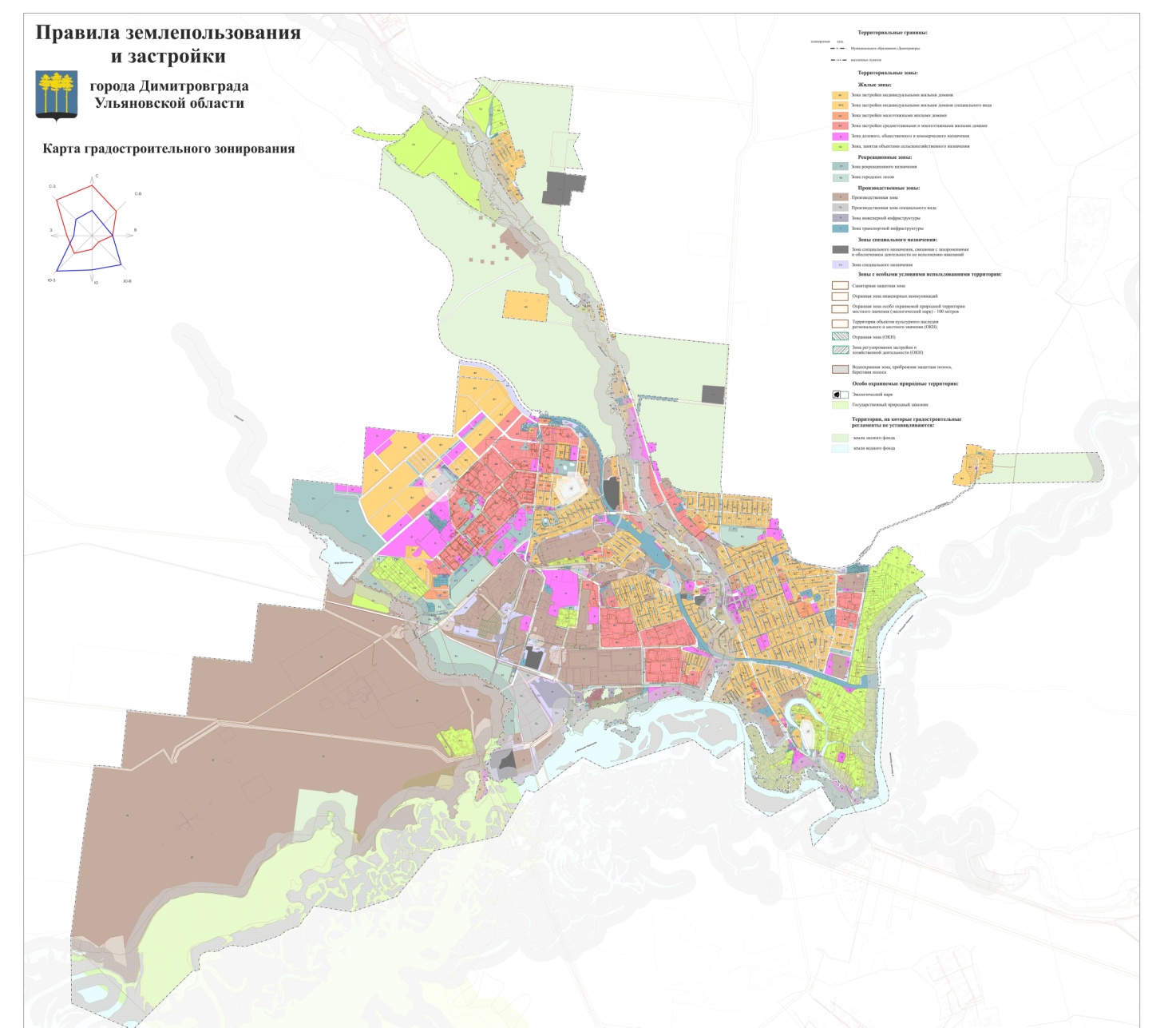 